Хранение и подготовка к эксплуатации аккумулятора Delta DT 1207Аккумулятор Delta DT 1207 может храниться до 1 года без подзаряда. Рекомендуется хранить в сухом помещении, в диапазоне температур окружающей среды от -20 °С до 60 °С.Чем выше температура окружающей среды, тем сильнее увеличивается электрохимическая активность аккумулятора Delta DT 1207. При уменьшении температуры – активность понижается. Вследствие этого емкость аккумулятора также зависит от температуры: чем она выше, тем больше емкость, и, соответственно, чем температура ниже, тем меньше доступная емкость.Свинцово-кислотный аккумулятор обладает саморазрядом, что со временем приводит к уменьшению его доступной емкости.Чтобы ввести аккумулятор в эксплуатацию после долгого срока хранения, необходимо перед началом работы произвести его подзаряд.Если аккумуляторная батарея хранилась до 6 месяцев – то рекомендуется подзаряд в течение 4-6 часов постоянным током 0,7 А, или 15-20 часов постоянным напряжением 14,7 В.Если срок хранения превысил 6 месяцев - то рекомендуется подзаряд в течение 8-10 часов постоянным током 0,7 А или 20-24 часов постоянным напряжением 14,7 В.Эксплуатация и срок службы аккумулятора DELTA DT 1207Аккумулятор Delta DT 1207 оптимизирован для работы в буферном режиме, но может эксплуатироваться и в циклическом.Буферный режим работы - режим, при котором аккумулятор используется в системах защиты нагрузки от перебоя электроснабжения, т.е. работает в качестве буфера. Время, предоставленное этой системой после перебоя энергоснабжения, позволит людям, работающим с таким оборудованием, либо дождаться восстановления энергопитания, либо корректно остановить защищаемое оборудование, избежав проблем и потерь. В буферном режиме аккумулятор постоянно подключен к источнику электроснабжения, который компенсирует его саморазряд.Циклический режим работы - аккумулятор используется в режиме: "зарядил - использовал" для питания автономной нагрузки (это может быть медицинский или геологический прибор, детский электромобиль или другое оборудование). После заряда батареи ее отключают от источника питания и затем производят повторный заряд только после полного разряда. И так далее до истощения аккумулятора.Аккумулятор Delta DT 1207 рассчитан на работу в буферном режиме в течение 3-5 лет (при 25 °С). Если реальные условия эксплуатации существенно отличаются от расчетных (20-25 °C), срок службы может быть как значительно уменьшен, так и продлен. 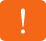 Из-за процесса рекомбинации газов уровень электролита и его химические свойства остаются практически неизменны. Но постепенная коррозия электродов со временем приводит к потере емкости, и наступает конец службы аккумулятора.Температура окружающей среды тоже значительно влияет на срок службы аккумулятора. При повышении температуры процесс коррозии пластин ускоряется, в результате чего срок эксплуатации батареи сокращается.Глубина разряда - важный фактор, влияющий на срок службы аккумулятора в циклическом режиме. Глубокий разряд ускоряет процесс сульфатации, что быстрее приводит АКБ DELTA DT 1207 к непригодному состоянию, поэтому следует регулярно производить подзаряд аккумуляторной батареи.Рекомендации по эксплуатации Delta DT 1207Свинцово-кислотный аккумулятор Delta DT 1207 рекомендуется использовать в закрытых помещениях с естественным вентилированием. Допускается использование в помещениях с технологическим оборудованием и рабочим персоналом.Аккумулятор не рекомендуется использовать при температурах ниже -20 °С и выше 60 °С, это может уменьшить срок его службы.Не рекомендуется устанавливать аккумулятор вблизи источников тепла, а также устройств, генерирующих электрические разряды в виде искр – так как аккумуляторная батарея Delta DT 1207 генерирует воспламеняющиеся газы.Запрещается установка и использование аккумулятора в атмосфере, содержащей пары органических растворителей или адгезивов или контакт с ними.Для максимального повышения срока службы АКБ Delta DT 1207, среднее значение тока любых пульсаций не должно превышать 0,7 А (10% от емкости аккумулятора). Стабилизация зарядного напряжения должна находиться в пределах 1%.Рекомендуется чистить корпус аккумулятора при помощи увлажненного водой кусочка ткани. Нельзя использовать масла и органические растворители (бензин, спирт, разбавители для лака и пр.)Разбирать аккумулятор – запрещено. Электролит при попадании на кожу вызывает покраснение и жжение. Если электролит попал на руки или в глаза, надо сразу же промыть их обильной струей чистой воды и обратиться к врачу.Токопроводящие части аккумулятора, при прикосновении к ним, могут нанести электрический удар. Необходимо надевать резиновые перчатки при проведении работ по проверке или обслуживанию аккумуляторной батареи.Не рекомендуется использование аккумулятора Delta DT 1207 совместно с аккумуляторами другого производителя, другой емкости, даты изготовления или срока службы - это может нанести ущерб как самой батарее, так и связанному с ней оборудованию.Заряд аккумуляторной батареи DELTA DT 1207Одно из важнейших условий успешной эксплуатации свинцово-кислотной аккумуляторной батареи – это правильный заряд. Он влияет как на срок службы, так и на производительность. Наиболее оптимальным считается ток заряда, соответствующий 10% от емкости заряжаемого аккумулятора. Для АКБ Delta DT 1207 он составит 0,7 А.При применении зарядного устройства с таким током, полностью разряженный аккумулятор будет заряжен за 10 часов работы. Если есть необходимость зарядить аккумулятор быстрее (иногда это необходимо при циклическом использовании), то можно повысить зарядный ток до 25% (1,75 А). Технический предел – 30% от емкости – 2,1 А. В случае если этот показатель будет превышен – избыточный ток пойдет на нагрев батареи, и тогда появится реальная возможность "вскипятить" аккумулятор.Возможны варианты заряда DELTA DT 1207 постоянным напряжением (очень часто применяемый метод) или двухстадийный заряд DELTA DT 1207 при постоянном напряжении.